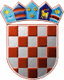 REPUBLIKA HRVATSKAŽUPANIJSKO IZBORNO POVJERENSTVOZAGREBAČKE ŽUPANIJEKLASA: 013-03/19-01/05URBROJ: 238/1-01-19-23ZAGREB, 5. svibnja 2019.        Na osnovi članka 74. stavka 1. Zakona o izboru vijeća i predstavnika nacionalnih manjina ("Narodne novine", broj 25/19, dalje: Zakon), a u svezi članka 76. stavka 1. i članka 77. stavka 1. Zakona, nakon provedenih izbora za predstavnika njemačke nacionalne manjine u  ZAGREBAČKOJ ŽUPANIJI 5. svibnja 2019., Županijsko izborno povjerenstvo ZAGREBAČKE ŽUPANIJE na sjednici održanoj 5. svibnja 2019. utvrdilo je i objavljujeODLUKUO REZULTATIMA IZBORA PREDSTAVNIKA NJEMAČKENACIONALNE MANJINE U  ZAGREBAČKOJ ŽUPANIJIZamjenik: OLIVER ŠTENGLza predstavnika njemačke nacionalne manjine u  ZAGREBAČKOJ ŽUPANIJI izabran jeGORAN BEUS RICHEMBERGHa za zamjenika predstavnika izabran jeOLIVER ŠTENGLPredsjednicaŽupanijskog izbornog povjerenstva                           ŽELJKA BREGEŠ, v.r.I.Od ukupno 26 birača upisanih u popis birača, glasovanju je pristupilo 6 birača, odnosno 23,08%, od čega je prema glasačkim listićima glasovalo 6 birača, odnosno 23,08%. Važećih listića bilo je 6, odnosno 100,00%. Nevažećih je bilo 0 glasačkih listića, odnosno 0,00%.Od ukupno 26 birača upisanih u popis birača, glasovanju je pristupilo 6 birača, odnosno 23,08%, od čega je prema glasačkim listićima glasovalo 6 birača, odnosno 23,08%. Važećih listića bilo je 6, odnosno 100,00%. Nevažećih je bilo 0 glasačkih listića, odnosno 0,00%.II.Kandidati za izbor predstavnika njemačke nacionalne manjine u  ZAGREBAČKOJ ŽUPANIJI dobili su sljedeći broj glasova:Kandidati za izbor predstavnika njemačke nacionalne manjine u  ZAGREBAČKOJ ŽUPANIJI dobili su sljedeći broj glasova:1.GORAN BEUS RICHEMBERGH6glasovaIII.Na osnovi članka 54. stavka 2. Zakona, utvrđuje se:IV.U skladu s člankom 77. stavkom 1. Zakona, ova Odluka objavit će se na mrežnoj stranici i oglasnoj ploči Zagrebačke županije.U skladu s člankom 77. stavkom 1. Zakona, ova Odluka objavit će se na mrežnoj stranici i oglasnoj ploči Zagrebačke županije.